Supplementary MaterialSupplementary Figure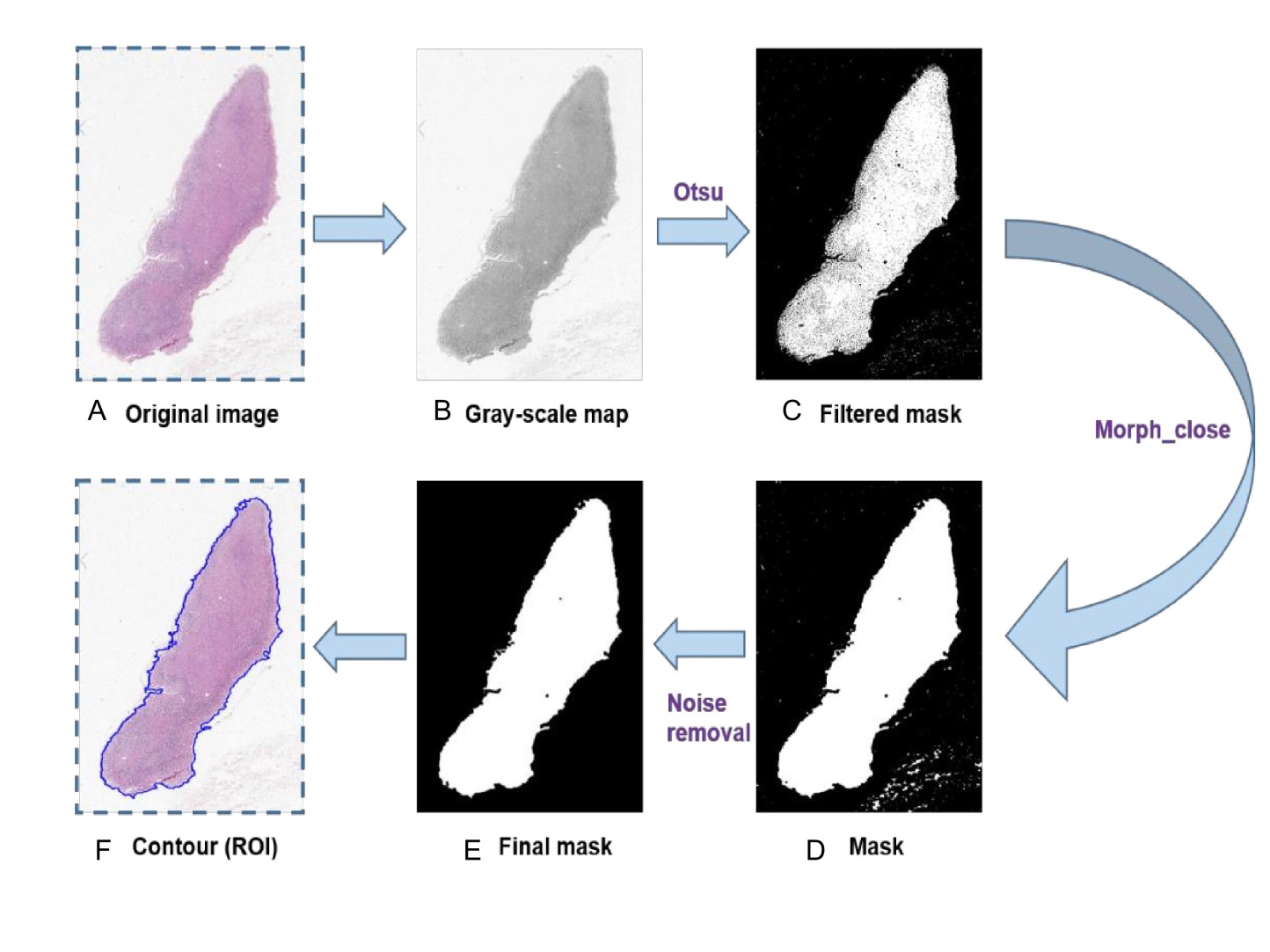 Supplementary Figure 1. Process of RoI extraction. (A) Original image. (B) Grayscale “mask” of the original image. (C) Mask obtained after application of the Otsu threshold method. (D) Mask obtained after application of “morphologic closure”, which can remove noisy spots in the result of the previous process. (E) Final mask: independent small black regions have been abandoned. (F) Result of R0I extraction: patches will be extracted in the region surrounded by a blue line.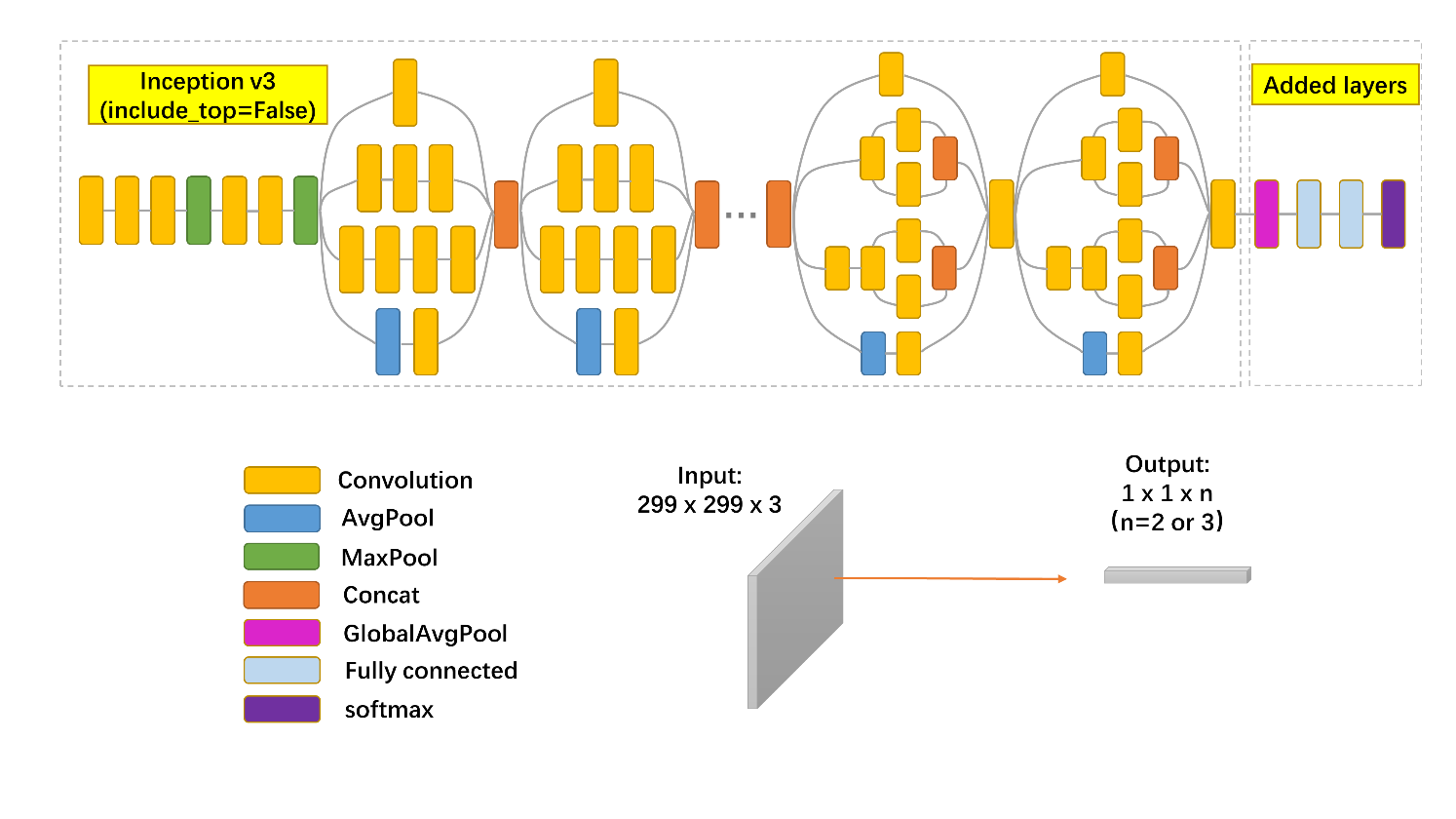 Supplementary Figure 2. Structure of the modified Inception v3 CNN. Different modules in the network are represented by different colors. A global average pooling layer, two fully connected layers and a soft-max layer are added after the inception main architecture. Input size is 299×299×3, while the output size is 1×1×n (n is set as 2 or 3 according to number of categories).Supplementary TableSupplementary Table 1. Results of preliminary experiment based on the part of patchesSupplementary Table 2. Clinicopathologic features used in RF Model 1ModelAccuracy of valid setAccuracy of test setVgg1684.99%89.70%InceptionResnet v282.24%87.72%Densenet16976.67%77.98%Resnet5082.86%89.26%Inception v382.87%90.06%IndexIndexFeatureRemarks1Sex of the patientSex of the patientn/a2Age of the patientAge of the patientIn years3Location of tumor regionLocation of tumor regionCategorized for simplicity4General type of diseaseGeneral type of diseasen/a5Length of the long-axis of the tumor Length of the long-axis of the tumor In centimeters6Node stage in the TNM staging systemNode stage in the TNM staging systemn/a7Number of metastatic lymph nodesNumber of metastatic lymph nodesn/a8Depth of tumor infiltration Depth of tumor infiltration T in the TNM system9Indicator for metastasisIndicator for metastasisBinary indicator, M in the TNM system10Indicator for vessel invasionIndicator for vessel invasionBinary indicator